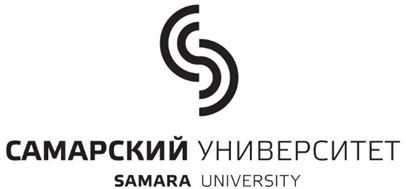 МИНИСТЕРСТВО НАУКИ И ВЫСШЕГО ОБРАЗОВАНИЯ РОССИЙСКОЙ ФЕДЕРАЦИИфедеральное государственное автономное образовательное учреждение высшего образования «самарский национальный исследовательский университетимени академика с. п. королЕва»институт экономики и управлениякафедра экономикиОТЗЫВо работе обучающегося в период подготовки выпускной квалификационной работы (ВКР)по основной профессиональной образовательной программе высшего образования (ОПОП ВО) «Финансы и кредит» по направлению подготовки 38.03.01 Экономика на тему: «Совершенствование финансовых и организационных механизмов фандрайзинговой  деятельности образовательной организации (на примере Самарского университета)»Обучающийся: Петров Петр Петрович, группы 7411-380301D, очной формы обучения, Руководитель ВКР: Иванов Иван Иванович, доцент кафедры экономики, к.э.н., доцент. Петров Петр Петрович в период выполнения ВКР проявил добросовестность,   работоспособность и ответственность при выполнении задания на ВКР. Он умело организовал свой труд, проявлял инициативу в разработке темы работы, владея современными методами сбора, хранения и обработки информации, применяемыми в сфере его будущей профессиональной деятельности. Петр Петрович продемонстрировал: умение работать с литературными источниками, современными профессиональными базами данных и информационными справочными системами; владение современными информационными методами сбора информации в информационно-телекоммуникационной сети «Интернет» и в информационно-образовательной среде университета, используя печатные ресурсы библиотеки, электронно-библиотечные системы и электронную информационно-образовательную среду университета. В ходе исследования автор использовал следующие методы: анализ, синтез, экономико-математическое моделирование,  спрогнозировал эффективность результатов своих предложений. В своем исследовании он успешно использовал информационно-справочные системы Гарант и Консультант, официальные статистические данные, учебную и научную литературу российских и зарубежных авторов. В работе Петр Петрович продемонстрировал умение анализировать состояние и динамику объектов исследования с использованием методов и средств анализа и прогноза; ясно и четко изложил материал.Необходимо отметить, что последнее десятилетие российские некоммерческие организации демонстрируют интерес к механизму целевого капитала, особенно в сфере высшего образования. Актуальность выбора темы ВКР обусловлена относительной новизной и перспективностью развития данного инструмента софинансирования образовательной и научной деятельности, а также необходимостью совершенствования существующих финансовых и организационных механизмов фандрайзинговой деятельности образовательной организации. В период подготовки ВКР Петровым Петром Петровичем изучены сущность и задачи фандрайзинговой деятельности; проведено исследование зарубежной практики привлечения дополнительного финансирования в сфере высшего образования и опыта российских образовательных организаций в сфере академического фандрайзинга; дана характеристика деятельности Самарского университета в разрезе показателей эффективности деятельности образовательных организаций по методике Минобрнауки России и показателей дорожной карты Самарского университета по повышению его конкурентоспособности среди мировых вузов; проведен анализ доходов и расходов Самарского университета и финансовой деятельности эндаумент-фонда Самарского университета; предложены мероприятия по совершенствованию финансовых и организационных механизмов привлечения средств в целевой капитал; разработаны организационные мероприятия по эффективному использованию доходов эндаумент-фонда. Работа Петрова Петра Петровича имеет научное и практическое значение для российских образовательных организаций высшего образования, развивающих механизмы фандрайзинговой деятельности, способствующие формированию фондов целевого капитала. Проведенное Петровым Петром Петровичем исследование является полным и законченным, полученные результаты соответствуют целям ВКР. Апробация основных положений и результатов работы не проводилась. Акт внедрения результатов ВКР отсутствует.Необходимо отметить самостоятельность Петрова Петра Петровича в проведении расчетов и выводов по результатам работы и его способность к исследовательской работе. Он продемонстрировал умение и навыки искать, обобщать, анализировать материал и делать глубокие выводы. ВКР выполнена в соответствии с общими требованиями к учебным текстовым документам, установленными в Самарском университете.Результаты оценки доли оригинальности текста (далее – ДОТ) ВКР и доли правомочных заимствований (далее – цитирования) в процентном содержании от объема ВКР, в соответствии со справкой об объеме заимствования составили: 78% ДОТ и 15% цитирования. В результате проверки текста ВКР на плагиат неправомочные заимствования не обнаружены.В период подготовки ВКР Петров Петр Петрович продемонстрировал сформированность всех общекультурных, общепрофессиональных и профессиональных компетенций, предусмотренных ОПОП ВО «Финансы и кредит» по направлению подготовки бакалавриата 38.03.01 Экономика в соответствии с федеральным государственным образовательным стандартом высшего образования, утвержденным приказом Министерства образования и науки РФ от 12 ноября 2015 г. №1327 «Об утверждении федерального государственного образовательного стандарта высшего образования по направлению подготовки 38.03.01 Экономика (уровень бакалавриата)».ВКР Петрова Петра Петровича выполнена в соответствии с выданным заданием, в полном объеме, соответствует требованиям, предъявляемым к ВКР программой государственной итоговой аттестации по ОПОП ВО «Финансы и кредит» по направлению подготовки бакалавриата 38.03.01 Экономика, Положением о порядке проведения государственной итоговой аттестации по основным профессиональным образовательным программам высшего образования – программам бакалавриата, программам специалитета и программам магистратуры в федеральном государственном автономном образовательном учреждении высшего образования «Самарский национальный исследовательский университет имени академика С.П. Королева» (Самарский университет) и другими локальными нормативными актами университета, регулирующими государственную итоговую аттестацию обучающихся по программам высшего образования. ВКР Петрова Петра Петровича может быть рекомендована к защите, заслуживает оценку «отлично», а ее автор – присвоения квалификации бакалавр.Руководитель ВКРдоцент кафедры экономики, к.э.н., доцент					______________________		И.И. Иванов25.05.2020 